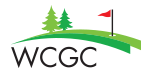 2021 Men’s League Registration	Player 1:										
	Email Address:										Player 2:										
	Email Address:										Wednesday/Thursday: 							